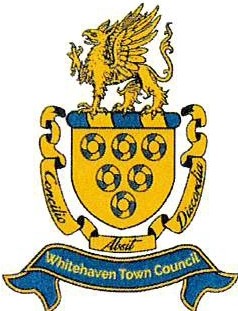 PUBLIC NOTICEWhitehaven Town CouncilNOTICE IS HEREBY GIVEN there will be a Full Council Meeting ofThe WHITEHAVEN TOWN COUNCIL at The Harbour Gallery, The Beacon, West Strand, Whitehaven on Thursday 30th September 2021 at 6:00pmMembers of the public and press are welcome to at t end.Hard copies of the agenda can be sent out on request. It is also available to view on the Council's website at: www.whitehaventowncouncil.co.ukMarlene JewellClerk and Responsible Financial Officer to Whitehaven Town Council Telephone number 01946 67366